THE WEST BENGAL UNIVERSITY OF HEALTH SCIENCES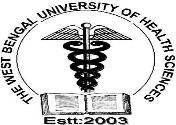 DD–36, Sector-I, Salt Lake, Kolkata 700 064Website: www.wbuhs.ac.inPhone (EPBX): 2321-3461	Fax: 2358-0100Memo. No.:  OG/WBUHS/Dean/2021-22/065                                                                                                              Date: 11.08.2021N O T I F I C A T I O NThe Ph. D viva-voce examination of the following scholars will be held according to the schedule givenbelow:-All members of the Ph. D. Committee and faculty members are requested to kindly make it convenient to be present at the said program.       Sd/-Registrar,WBUHSMemo. No.:  OG /WBUHS/Dean/2021-2022/106                                                                                                              Date:     20.09.2021 Copy to :Prof.(Dr.)Suhrita Pal,Hon’ble Vice Chancellor,WBUHSProf.(Dr.)Kakali Roy (Basu),Pro - Vice Chancellor,WBUHSProf.(Dr.)Debasis Bhattacharyya, Director of Medical Education & Ex-Officio Secy. Department of Health                  & Family Welfare, Govt. of West Bengal, Sec-V, Block GN-29, Kolkata – 91.Dr. Sudarshan Ghosh Dastidar, Member of West Bengal Legislative Assembly (MLA),Government of West BengalProf.(Dr.)Plaban Mukherjee,Dean,WBUHSProf.(Dr.)T.K. Giri, Dean, Faculty of Dental Sciences,WBUHSController of Examinations,WBUHSProf. G.K.Dhali, Dept. of Gastroenterology,IPGME&R,KolkataProf.Sukanta Misra, Dept. of Obs. &Gyn.,VIMS,KolkataProf.Subir Das, Department of Biochemistry,COMJNM&H,KalyaniProf. L.M. Khan, P. G. Teacher, National Institute of Homoeopathy, Salt Lake, KolkataProf.(Dr.) Krishnangshu Ray, Director(Training)Institute of Health & Family Welfare, GN-29,               Se– V,Salt Lake, Kolkata -V.C. NomineeDr.Susanta Roy Choudhury, Chief Scientist, Cancer Biology & Inflammatory Disorder Division,IICB,KolkataProf. Nitai Pada Bhattacharya, Biomedical Genomics Centre, P.G. Polyclinic,Kol-20Dr. Asim Saha,Scientist – D, Regional Occupational Health,ICMR,KolkataDr.Niranjan Bhattacharyya,HOD, & Chair Professor, Dept. of Regenerative Medicine, STM, KolkataProf. Dhrubajyoti Chattopadhyay, Vice Chancellor,Sister Nivedita  University, KolkataProf. Sudarsan Neogi, IIT, KharagpurProf. Santa Sabuj Das, Scientist E, National Institute of Cholera and Enteric Diseases (ICMR), Prof.(Dr.) R. N. Bhattacharyay, HOD, Dept. of Plastic Surgery, R.G. Kar Medical College & Hospital,Kolkata Prof.(Dr.)Indranil Chakraborty, Head of the dept. of Biochemistry,COM & SDH,Kamarhati Prof.(Dr.)Mitali Chatterjee, Dept. of Pharmacology, IPGMER,KolkataDr. Samit De, Officer in Charge of Homoeopathy,WBUHSProf. Dr. Smritikana Mani, Officer in Charge of Nursing,WBUHSDr. P. B. Kar Mahapatra, Inst. of P.G. Ayurvedic Education & Research,KolkataDr. Danish Jafar, Officer in Charge of Unani,WBUHSContd….P/2P/2Memo. No.:  OG /WBUHS/Dean/2021-2022/064                                                                            Date:     11.08.2021 Copy forwarded for necessary information :Finance Officer,WBUHSDy. Registrar,WBUHSDy. Controller of Examinations,WBUHSAsstt. Finance Officer,WBUHSAsstt. Controller of Examinations,WBUHSAsstt. Registrar,WBUHSP.A. to Vice Chancellor,WBUHSP.A. to Pro-Vice Chancellor,WBUHSOffice Copy,WBUHS                                                                                                                                       Sd/-                               Registrar,WBUHSSl.No.Name of theScholarName ofSupervisorName of TopicDateTimeVenue1.Dr. Pallabi MukherjeeDr. Prodyot Bikash Kar Mahapatra“A Clinical Study on Sandhigatavata (Osteoarthritis) and its Management by SRABANI (Sphaeranthus indicus Linn.) and Bastikarma (Panchatikta Ghritakhir Vasti).”23.09.2021Thursday1.00P.M.Meeting Room